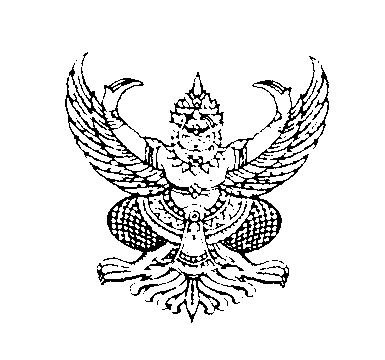 ประกาศเทศบาลตำบลห้วยยอดเรื่อง   เปิดเผยราคากลางโครงการจ้างเหมาบริการพนักงาน…………………………………………………………………………		ด้วยเทศบาลตำบลห้วยยอด จะดำเนินการจ้างเหมาบริการพนักงาน ตั้งแต่เดือนตุลาคม  2560 – มีนาคม  2561จำนวน 32 คน เพื่อให้การปฏิบัติถูกต้องตามระเบียบกระทรวงการคลังว่าด้วยการจัดซื้อจัดจ้างและการบริหารพัสดุภาครัฐ พ.ศ.2560 และหนังสือสำนักงาน ป.ป.ช.ด่วนที่สุดที่ ปช.0001.26/ว.0027  ลงวันที่  19  กันยายน  2556 จึงขอเปิดเผยราคากลางโครงการจ้างเหมาบริการพนักงาน เป็นเงิน 1,958,400.-  บาท (หนึ่งล้านเก้าแสนห้าหมื่นแปดพันสี่ร้อยบาทถ้วน) รายละเอียดตามเอกสารแนบท้ายประกาศนี้ 		จึงประกาศมาเพื่อทราบโดยทั่วกันประกาศ  ณ วันที่  13  เดือน กันยายน  พ.ศ. 2560(นายธวัชชัย  วรพงศ์พัฒน์)ตำแหน่ง  นายกเทศมนตรีตำบลห้วยยอดตารางแสดงวงเงินงบประมาณที่ได้รับจัดสรรและราคากลาง(ราคาอ้างอิง)ในการจัดซื้อจัดจ้างที่มิใช่งานก่อสร้าง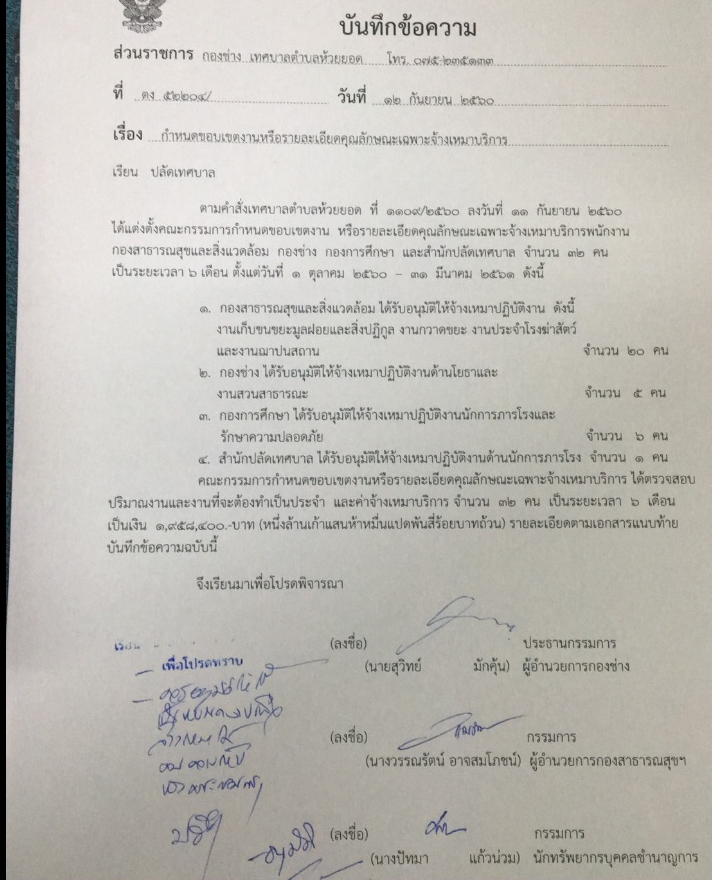 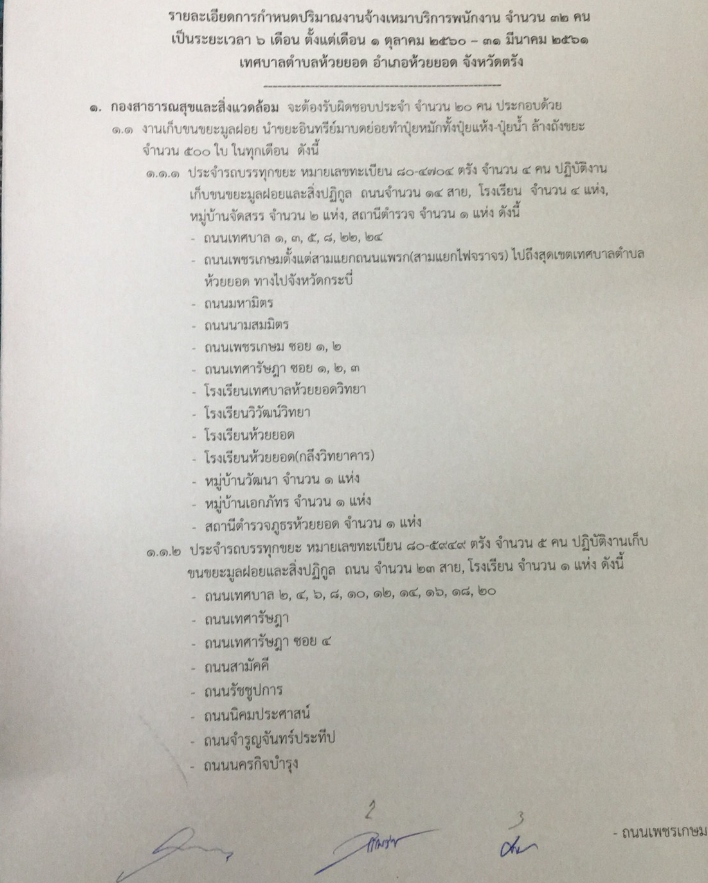 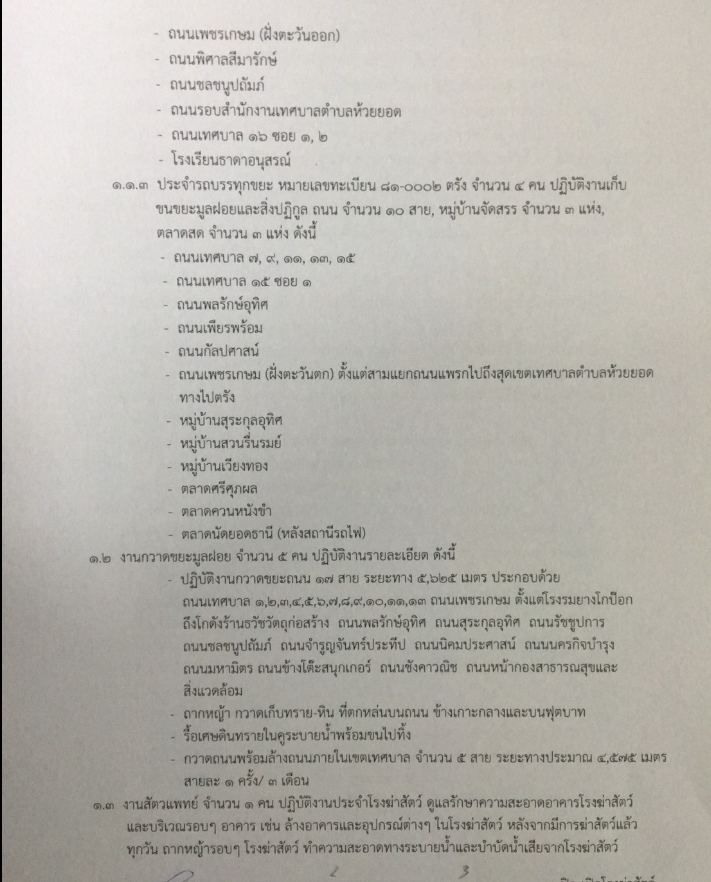 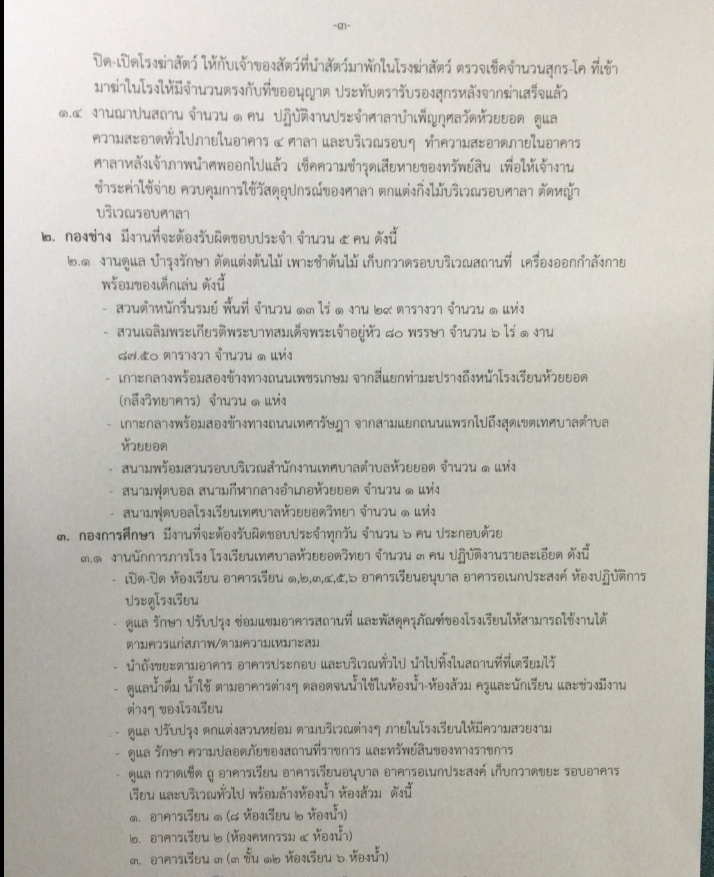 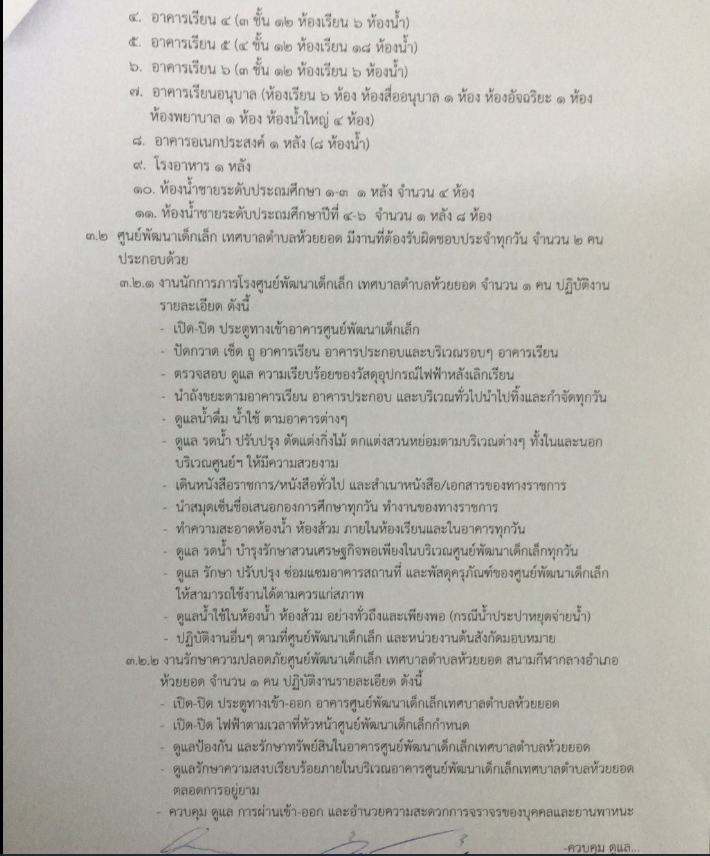 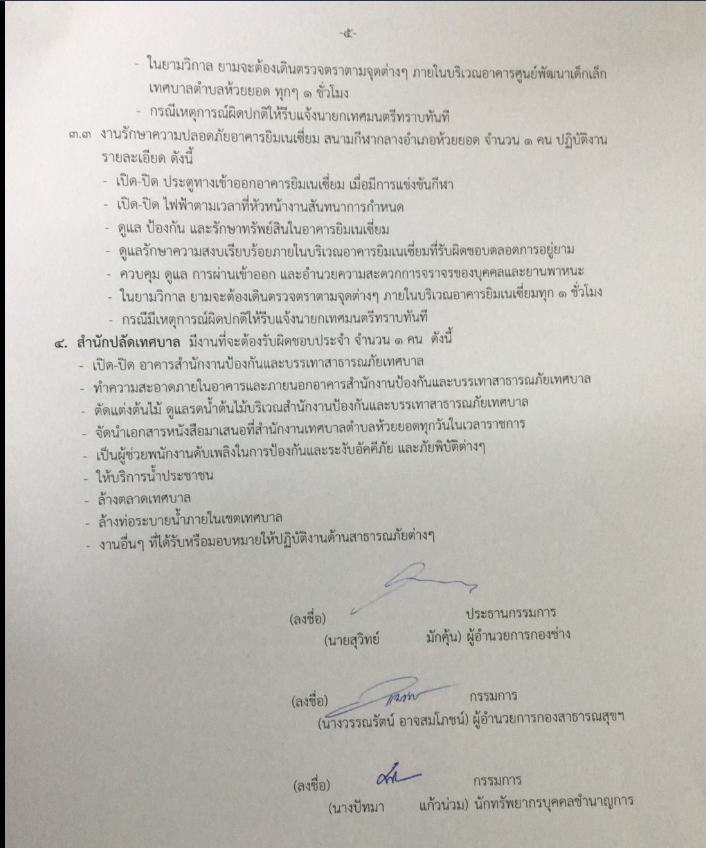 1.  ชื่อโครงการ  จ้างเหมาบริการพนักงาน      /หน่วยงานเจ้าของโครงการ เทศบาลตำบลห้วยยอด           2. วงเงินงบประมาณที่ได้รับจัดสรร  1,958,400.- บาท บาท           3. วันที่กำหนดราคากลาง (ราคาอ้างอิง)12กันยายน 2560     เป็นเงิน 1,958,400.- บาท ราคา/หน่วย(ถ้ามี).............-.........................บาท           4. แหล่งที่มาของราคากลาง (ราคาอ้างอิง)4.1 จากคณะกรรมการกำหนดราคากลาง          5.  รายชื่อเจ้าหน้าที่ผู้กำหนดราคากลาง (ราคาอ้างอิง) ทุกคน               5.1 นายสุวิทย์  มักคุ้น               5.2 นางวรรณรัตน์  อาจสมโภช               5.4 นางปัทมา  แก้วน่วม